NIEUWS VAN DE DORPSRAAD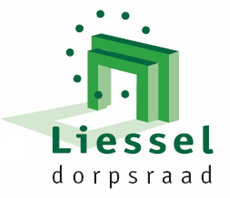 In deze eerste Rond de Toren na de vakantie heeft de dorpsraad toch wel het een en ander te melden.Zo heeft er een uitgebreid gesprek plaatsgevonden met wethouder Helm Verhees .We tippen wat van de onderwerpen aan. Te zijner tijd kunt u een uitgebreider verslag lezen op de website als alles is uitgewerkt.Het betreft onder andere de retailvisie voor Liessel, het feit dat er geen beheersgebied is vastgesteld dat anders als beklemmend en niet bijdragend voor de leefbaarheid wordt gevonden. Het vrachtverkeer en de beperking daarvan blijft aandacht houden en open voor extra aanpassingen. Naleving op de maximumsnelheid met name op de Hoofdstraat mogelijk nog verdere aanpassingen gevergd. Met nadruk is aandacht gevraagd voor bouwprojecten ook maar niet alleen voor project Vossenweg.RES 1.0; waar windmolens en zonnevelden?? Informatie/besluitvorming??Verschil van opvatting dorpsraad/gemeente over onderhoudskosten watertappunt bij de Smeltkroes. De intentieovereenkomst dorpsraden/gemeente wordt door ons nog niet ondertekend (waarschijnlijk volgt op 22 september eerste overleg dorpsraden onderling. Het door de gemeente op zich genomen groenonderhoud bij het oorlogsmonument; de dorpsraad heeft gevraagd dit (kleine) gebiedje de A-status te verlenen ; dat betekent in principe onkruidvrij. De vlaggen hangen er inmiddels weer.De wethouder vraag aandacht voor de meldprocedure voor calamiteiten/storingen openbare ruimte; gebruik de -buiten beter app- of het MOR-formulier (Melding openbare ruimte).Een verzoek van de dorpsraad om in de gemeentelijke begroting een substantieel bedrag te labelen voor projecten die vanuit dorpsraden aangedragen worden. Uiteraard houdt de gemeenteraad het laatste woord, maar er vindt dan minder getouwtrek plaats over elk klein plannetje.Het doorgaan van de kermis; u weet het als deze Rond de Toren verschijnt.Nog te melden; het uitkijktorenplan wordt nu bouwkundig ondersteund door Petro Bots, we zetten in op een model dat op een lager niveau ook toegankelijk is voor minder mobiele bezoekers.En er gaat een brief naar Bergopwaarts met het verzoek om voor een bepaalde categorie (qua leeftijd/gezondheid) binding met het dorp toch, zoals ook al in Neerkant en Helenaveen, een rol bij toewijzing te laten spelen. Het vervolg daarvan laten we u zeker weten.Noteer 4 november, we hopen dan onze jaarvergadering weer ouderwets met velen van u te kunnen houden in de Kastanje.Uw vragen opmerkingen hoeven daar niet op te wachten maar zijn altijd welkom op dorpsraadliessel@hotmail.comBezoek ook eens onze website www.dorpsraadliessel.nl , deze krijgt langzamerhand steeds meer vorm mede door opmerkingen en aanbevelingen van uw kant, we zien graag dat u daarmee doorgaat.